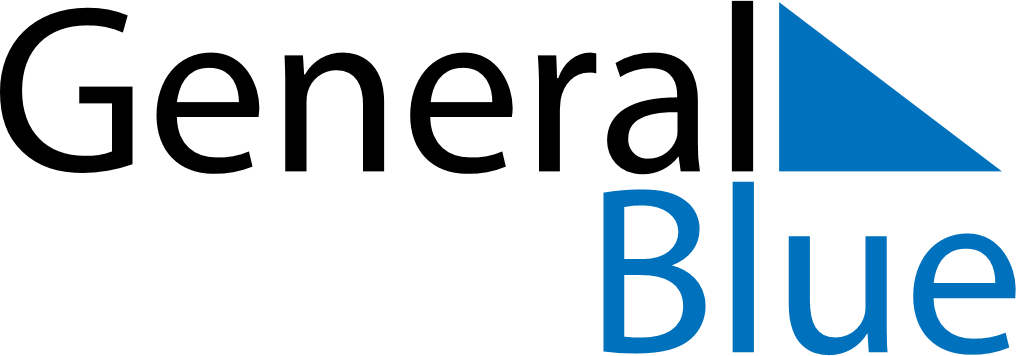 Daily PlannerSeptember 1, 2025 - September 7, 2025Daily PlannerSeptember 1, 2025 - September 7, 2025Daily PlannerSeptember 1, 2025 - September 7, 2025Daily PlannerSeptember 1, 2025 - September 7, 2025Daily PlannerSeptember 1, 2025 - September 7, 2025Daily PlannerSeptember 1, 2025 - September 7, 2025Daily Planner MondaySep 01TuesdaySep 02WednesdaySep 03ThursdaySep 04FridaySep 05 SaturdaySep 06 SundaySep 07MorningAfternoonEvening